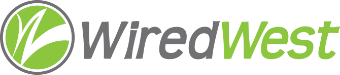 WiredWest Executive Committee Meeting AgendaDate / time: Wednesday, October 11, 2017 6:00 PMLocation / address: Hampshire Council of Governments, 99 Main Street, Northampton, MAApprove minutes of previous meeting – September 20Agenda & Preparation for Oct 18 Board of Director’s meetingLocationElection of officers – who will be re-elected this year?Regional Broadband Solution  MOUMLP supportWG+ECommittee UpdatesReview other ongoing work, including meetings, conference callsOther business which could not be reasonably foreseen within 48 hours of meetingSet next EC meeting